CAMARA MUNICIPAL DE SANTA BRANCA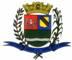 SECRETARIA DE FINANÇAS - CNPJ.01.958.948/0001-17PCA AJUDANTE BRAGA 108 CENTRO SANTA BRANCAData: 25/07/2016 16:22:23Transparência de Gestão Fiscal - LC 131 de 27 de maio 2009 Sistema CECAM (Página: 1 / 2)Relação dos empenhos pagos dia 11 de Julho de 2016N.Processo Empenho	Fornecedor	Descrição do bem/Serviço adquirido	Modalidade	Licitação	Valor01 - PODER LEGISLATIVO01.00.00.00.0.0000.0000 - DESPESA EXTRAORÇAMENTÁRIA 01.00.00.00.0.0000.0000.0.0111000 - GERAL 01.00.00.00.0.0000.0000.0.0111000.5311 - FICHA01.01 - CAMARA MUNICIPAL01.01.00.00.0.0000.0000 - DESPESA EXTRAORÇAMENTÁRIA 01.01.00.00.0.0000.0000.0.0111000 - GERAL 01.01.00.00.0.0000.0000.0.0111000.5320 - FICHA01.01.00.01.000 - Legislativa 01.01.00.01.31 - Ação Legislativa01.01.00.01.31.0001 - MANUTENÇÃO DA CAMARA 01.01.00.01.31.0001.2001 - MANUTENÇÃO DA CAMARA 01.01.00.01.31.0001.2001.31901300 - OBRIGAÇÕES PATRONAIS 01.01.00.01.31.0001.2001.31901300.0111000 - GERAL 01.01.00.01.31.0001.2001.31901300.0111000.2 - FICHA01.01.00.01.31.0001.2001.33903600 - OUTROS SERVIÇOS DE TERCEIROS - PESSOA FÍSICA 01.01.00.01.31.0001.2001.33903600.0111000 - GERAL 01.01.00.01.31.0001.2001.33903600.0111000.4 - FICHA0/0	202/1	257	- SERVIDOR MUNICIPAL	OUTROS/NÃO APLICÁVEL	/0	300,00CAMARA MUNICIPAL DE SANTA BRANCA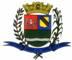 SECRETARIA DE FINANÇAS - CNPJ.01.958.948/0001-17PCA AJUDANTE BRAGA 108 CENTRO SANTA BRANCAData: 25/07/2016 16:22:23Transparência de Gestão Fiscal - LC 131 de 27 de maio 2009 Sistema CECAM (Página: 2 / 2)----------------------25.343,45----------------------25.343,45SANTA BRANCA, 11 de Julho de 2016EVANDRO LUIZ DE MELO SOUSA1SP147248/0-8CHEFE DA COORD FINANCEIRA0/0100061/17- Instituto Nacional do Seg, parte descontado dos servidores e vereadores referente a contribuição social de competencia do mes de/05.465,36junho de 2016 conforme sefip0/0100063/17- Instituto Nacional do Seg, refere-se a contribuiçaõ social descontado da prestadora de serviços na a rea de limpeza e conservação/0192,67do opredio no mes de junho de 2016 conforme contrato0/0100064/17- Instituto Nacional do Seg, refere-se a contribuição social descontado do prestador de serviços imothep no mes de junho de 2016/0243,250/0100062/177  - PREFEITURA MUNICIPAL DE S, refere -se ao recolhimento de ISS descontado da prestadora de serviços naarea de limpeza e/0153,59conversação do predio da cmaara no mes de junho de 2016 conforme contrato0/0188/17  - Instituto Nacional do Seg, parte da camara municipal referente a contribuição social de com   petencia do mes de junho de 2016OUTROS/NÃO APLICÁVEL/013.275,19conforme  sefip01.01.00.01.31.0001.2001.33903000 - MATERIAL DE CONSUMO01.01.00.01.31.0001.2001.33903000.0111000 - GERAL01.01.00.01.31.0001.2001.33903000.0111000.3 - FICHA0/0194/1439  - FABRICA DE GELO STA BRANC, galao de agua mineral 20 litrosDISPENSA DE LICITAÇÃO/032,00N.Processo Empenho   FornecedorDescrição do bem/Serviço adquiridoModalidadeLicitaçãoValor, refere -se ao adiantamento de numerario para as despesas com viagem dos ve, refere -se ao adiantamento de numerario para as despesas com viagem dos vereadores Juliana eAdilson e Assessor Sergio  a cidade de São Bernardo do Campo no dia 14.07 .16  em visita a umaa 14.07 .16  em visita a umaempresa com interesse de investir no municipio.01.01.00.01.31.0001.2001.33903900 - OUTROS SERVIÇOS DE TERCEIROS - PESSOA JURÍDICA01.01.00.01.31.0001.2001.33903900.0111000 - GERAL01.01.00.01.31.0001.2001.33903900.0111000.5 - FICHA0/01/734  - CECAM CONS ECON. CONT E A, refere -se aos serviços prestados nas areas de contabilidade, processo leg0/01/734  - CECAM CONS ECON. CONT E A, refere -se aos serviços prestados nas areas de contabilidade, processo legislativo, patrimonio eCONVITE02/20145.063,39adminação de pessoal conforme contrato0/05/7450  - CIA BRASILEIRA DE SOLUÇOE, refere-se ao vale alimentação dos servidores da camara municipal no mes d  e julho de 2016  conforme0/05/7450  - CIA BRASILEIRA DE SOLUÇOE, refere-se ao vale alimentação dos servidores da camara municipal no mes d  e julho de 2016  conforme0/05/7450  - CIA BRASILEIRA DE SOLUÇOE, refere-se ao vale alimentação dos servidores da camara municipal no mes d  e julho de 2016  conformeDISPENSA DE LICITAÇÃO/0618,00contrato